105年資訊教育推動細部計畫－「運算思維」資訊教育推廣活動彰化縣105年度國民中小教師Scratch教學教材應用設計競賽實施計畫壹、依據：   一、教育部105年3月11日臺教資(二)字第1050027778G號函辦理。   二、本縣105年資訊教育推動細部計畫-「運算思維」資訊教育推廣活動。貳、目的：   一、鼓勵本縣國中小教師，以數位資訊科技進行課程教案開發，擴展各領域學       習成效，促進教師專業成長。   二、透過教學教材應用設計競賽活動，建置蒐集優良資訊科技教案作品，提供       優質數位教材，數位化方式分享提供國中小教師參考使用。透過資訊共享       平台，縮小城鄉數位落差，達成知識共享，提升教學成效。 三、Scratch是MIT 〔美國麻省理工學院）發展的模組化簡易程式語言，可以     用來創造動畫、遊戲等。本縣資訊教育致力推廣自由軟體，冀望透過     Scratch教材設計增進教師以數位資訊科技進行教學課程教案開發，將資訊     科技融入各領域教學活動設計。叄、指導單位：教育部。肆、主辦單位：彰化縣政府。伍、承辦單位：彰安國中、彰化縣教育網路中心陸、參加對象及組別：   一、本縣所屬國民中小學教師（正式編制內教師與代理代課教師、實習教師）。   二、組別分國小教師組及國中教師組。三、本縣國民中小學班級數23班（含）以下學校至少送1件，24班（含）以    上學校至少送2件。每校最多報名5件作品為限。競賽期程截止日未達送    件數學校，將行文各校函覆理由，並補送作品件數。柒、活動方式：一、競賽平台：http://it.chc.edu.tw/。    二、參賽作品請以數位格式上傳至競賽平台，每件作品之檔案總容量應控制在         50MB以內。作品內容連結至其他網站或網路空間不予計分。每件作品作        者至多3人為限(不可跨校組隊）。    三、報名及上傳作品時間為105年9月26日9時起至105年9月30日16時        止。上傳參賽作品資料如不齊全，將不列入評審對象。四、每校參賽者須填寫一張切結書，報名表逐級核章後，於9月30日前一併    寄至彰化縣教育網路中心邱小姐收（彰化市中正路2段530號），信封請    註明「參加彰化縣105年度國民中小教師Scratch教學教材應用設計競赛    活動」。捌、競賽範圍與主題：    一、範圍：請運用Scratch 2.0程式，以動畫，遊戲，或其他互動方式設計「融入〇〇領域(議題)教學活動」作品(程式）並規劃至少1節教學 活動設計(教案）。教案以增進學生學習為核心，以單元主題設計為方向，同時需呈現教學歷程。    二、主題：由參賽教師自行選擇主題單元作為參賽內容及題材，但需適用於              現行國中小學階段各領域(議題)課程。玖、評審辦法：    一、評審人員：由承辦學校聘請專業人士擔任。    二、評審標準：       (一)結合課程及可實施程度(30%)。       (二)Scratch程式技巧(25%)。       (三)內容正確性及完整性(20%)。       (四)表現創意(15%)。       (五)媒體技巧(10%)。    三、評審成績公布：評審結果將公布於彰化縣教育處雲端系統。拾、獎勵辦法：    一、依各組報名人數百分比敘獎，特優人數為報名人數2%(四捨五入)、優等人數為報名人數5%(四捨五入)、甲等為報名人數10%(四捨五入)；未達標準以從缺處理。    二、參賽者獲得特優者核予嘉獎2次、優等者核予嘉獎乙次、甲等者        頒發獎狀乙紙。    三、獲獎老師若無法以嘉獎敘獎，則改發獎狀。    四、得獎作品並得視需求公開發表(發表者依規定核予著作分數) 。拾壹、其他：    一、有關作品授權方式，請參賽者參考教育部創用CC資訊網-標示創用CC       （http://140.109.18.199/ccedu/tagcc.php）的授權方式，選擇自己        需要的授權方式，下載授權圖檔（如）貼入作品的右上角，並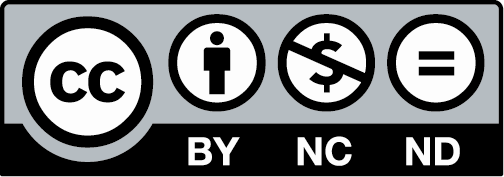         調整大小，以不影響美觀且能清楚標示為原則。    二、得獎作品之版權，屬於作者與彰化縣政府教育處(以下簡稱教育處)共同        擁有，教育處擁有複製、公佈、發行、宣導之權利。    三、參賽作品應確由參賽者自行創作，不得有抄襲或代勞情事，亦不可有        或隱含商業行為，或涉著作權、專利權及其他權利之侵害，參賽者若        違反相關規定，應自負相關法律責任；又若經檢舉、告發或查證屬實，        將取消其參賽資格、得獎資格並追回所得獎項，同時函知相關主管單        位。    四、凡曾入選為受獎之作品或參賽作品若有接受國內外各機構經費補助        者，不得重新申請參加，凡經查屬實除追回其所受之獎勵，將視同棄        權。    五、教育處保有本活動相關規則調整之權利。拾貳、本競賽所需經費由105年資訊教育推動細部計畫-「運算思維」資訊教育      推廣活動經費項下列支。拾參、承辦學校逕依權責辦理工作人員敘獎事宜。拾肆、本計畫經本縣政府核可後實施，修正時亦同。附件一*實際資料請上網填寫後列印，逐級核章。彰化縣105年度國民中小教師Scratch教學教材應用設計競賽實施計畫報名表承辦：                主任：                  校長：附件2彰化縣105年度國民中小教師Scratch教學教材應用設計競賽實施計畫教學計畫（教案）設計格式*本表格請上網下載WORD檔案格式後，以電腦繕打，全文上傳至活動網址。附件3彰化縣105年度國民中小教師Scratch教學教材應用設計競賽實施計畫授權暨切結書教案名稱：（　　　　　　　　　　　　　　　　　）本人____________、____________、___________設計之教案參加彰化縣政府辦理「彰化縣105年度國民中小教師Scratch教學教材應用設計競賽」，經評審入選後，其著作財產權為彰化縣政府所擁有。同意可將該項教材、教案等予以重製、公開發表或發行，並應註明該教材、教案等為本人著作之旨。並於著作權宣導之範圍內（非營利之目的），將前項教學設計案等予以編輯或重製後，不限時間、地點、次數公開播送做為教育推廣之用。有關本人參加彰化縣政府辦理「彰化縣105年度國民中小教師Scratch教學教材應用設計競賽」甄選活動，願意承諾事項如下：該教學資源內容(含教材、教案、學習單、素材、媒體等)確實由本人自行創作，且無侵害他人著作權及智慧財產權之情事。日後如有任何侵權之糾紛，本人願意出面處理並自負法律責任，與彰化縣政府及承辦單位無涉。如因此致彰化縣政府有損害者，本人願負賠償之責。如有侵害著作權等相關法規經法院判決確定者，本人願意繳回所有原發之獎勵等。  此致彰化縣政府作者一姓名：　　　　　　　　　　　　　　　　　(簽章)身分證字號：聯絡地址：聯絡手機：電子郵件：                  (接下頁)作者二姓名：　　　　　　　　　　　　　　　　　(簽章)身分證字號：聯絡地址：聯絡手機：電子郵件： 作者三姓名：　　　　　　　　　　　　　　　　　(簽章)身分證字號：聯絡地址：聯絡手機：電子郵件： 中  華  民  國  105 年       月       日收件編號（勿填寫）（勿填寫）（勿填寫）（勿填寫）（勿填寫）（勿填寫）教案名稱學習階段□國小    □國中□國小    □國中□國小    □國中教學總時間教學總時間 節關鍵詞領   域領   域領   域策  略策  略策  略關鍵詞□語文(國文)領域□語文(英文)領域□數學領域□自然與生活科技領域□社會領域□藝術與人文領域□綜合活動領域□健康與體育領域□語文(國文)領域□語文(英文)領域□數學領域□自然與生活科技領域□社會領域□藝術與人文領域□綜合活動領域□健康與體育領域□語文(國文)領域□語文(英文)領域□數學領域□自然與生活科技領域□社會領域□藝術與人文領域□綜合活動領域□健康與體育領域□有效教學□差異化教學□多元評量□適性輔導□補救教學□其他: □有效教學□差異化教學□多元評量□適性輔導□補救教學□其他: □有效教學□差異化教學□多元評量□適性輔導□補救教學□其他: 設計理念（以300字簡介教學內容）（以300字簡介教學內容）（以300字簡介教學內容）（以300字簡介教學內容）（以300字簡介教學內容）（以300字簡介教學內容）作者一基本資料姓名服務學校職稱職稱聯絡電話聯絡電話作者一基本資料(全名)（O）（H）（行動）（O）（H）（行動）E-mail作者二基本資料姓名服務學校職稱職稱聯絡電話聯絡電話作者二基本資料(全名)（O）（H）（行動）（O）（H）（行動）E-mail作者三基本資料姓名服務學校職稱職稱聯絡電話聯絡電話作者三基本資料(全名)（O）（H）（行動）（O）（H）（行動）E-mail主題名稱主題名稱教學節數教學節數  節  節教材來源教材來源□改編教科書（□康軒□翰林□南一□其他      ）    □自編□改編教科書（□康軒□翰林□南一□其他      ）    □自編□改編教科書（□康軒□翰林□南一□其他      ）    □自編□改編教科書（□康軒□翰林□南一□其他      ）    □自編□改編教科書（□康軒□翰林□南一□其他      ）    □自編主      題主      題教學班級教學班級教學研究教學理念教學研究能力指標教學研究學習目標教學研究教學策略教學研究參考資料教學架構   單  元  名  稱   單  元  名  稱   單  元  名  稱   單  元  名  稱   單  元  名  稱節  數教學架構單元一教學架構單元二教學架構單元三學習目標學習目標教學歷程（含時間）教學歷程（含時間）教學資源教學資源教學評量活動照片（請輔以文字說明，張數不限）活動照片（請輔以文字說明，張數不限）活動照片（請輔以文字說明，張數不限）活動照片（請輔以文字說明，張數不限）活動照片（請輔以文字說明，張數不限）活動照片（請輔以文字說明，張數不限）活動照片（請輔以文字說明，張數不限）教學心得與省思（含成效分析、教學省思、修正建議等）教學心得與省思（含成效分析、教學省思、修正建議等）教學心得與省思（含成效分析、教學省思、修正建議等）教學心得與省思（含成效分析、教學省思、修正建議等）教學心得與省思（含成效分析、教學省思、修正建議等）教學心得與省思（含成效分析、教學省思、修正建議等）教學心得與省思（含成效分析、教學省思、修正建議等）